Publicado en   el 27/01/2015 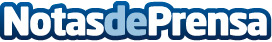 Los dominios “.es” crecen un 3,46% y ya representan más de la mitad de los que hay en EspañaDatos de contacto:Nota de prensa publicada en: https://www.notasdeprensa.es/los-dominios-es-crecen-un-346-y-ya-representan Categorias: Telecomunicaciones Innovación Tecnológica http://www.notasdeprensa.es